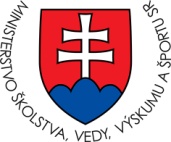 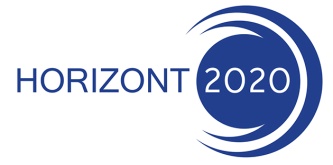                              NÁRODNÝ KOORDINÁTOR PROGRAMU HORIZON 2020Výzvy Horizontu 2020 v oblasti životného prostredia, poľnohospodárstva, lesníctva a biohospodárstvaPodujatie:     Informačný deňDátum:  	    9. jún 2014 - pondelokMiesto:   	Centrum vedecko-technických informácií SR, Konferenčná miestnosť, 2. poschodie, Lamačská 8A, BratislavaProgram 08:00Prezencia09:00TBCMŠVVaŠ SROtvárací príhovor 09:15Mária VidováMŽP SRPredstavenie politík Slovenskej republiky v oblasti životného prostredia 09:35Lýdia FrešováMPRV SRPredstavenie politík Slovenskej republiky v oblasti pôdohospodárstva09:55Patrik KolarEurópska komisia DG Research and InnovationAktuálne výzvy pre oblasti (ENG):- Potravinová bezpečnosť, udržateľné poľnohospodárstvo, lesníctvo, morský,  námorný výskum, výskum vnútrozemských vôd a biohospodárstvo - Opatrenia v oblasti klímy, životné prostredie, efektívne využívanie zdrojov a suroviny10:35Nataša HurtováNCPPrehľad relevantných výziev ostatných oblastí Horizontu 202010:55Prestávka11:15Martina Fikselová, Ingrid KriššákováNCP 7.RPÚspešnosť SR v 7. rámcovom programe pre oblasti:- Životné prostredie - Potraviny, poľnohospodárstvo, rybné hospodárstvo a  biotechnológia11:35Zita IzakovičováDelegát OpenNESS, príklad úspešného projektu11:55Viera PetrášováNCP Pravidlá účasti v Horizonte 202012:15Viera PetrášováNCPÚčasť malých a stredných podnikov v Horizonte202012:35Diskusia13:00Záver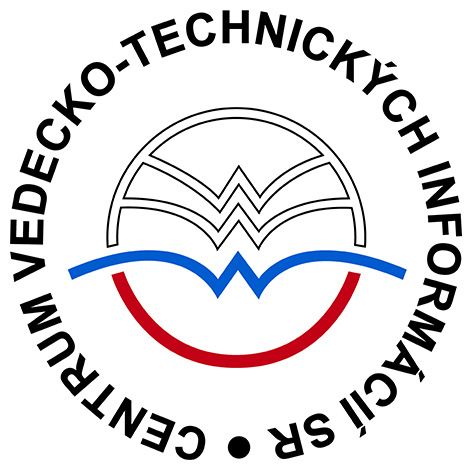 Centrum vedecko-technických informácií SR
Lamačská cesta 8/A,811 04 Bratislava www.cvtisr.sk, h2020@cvtisr.sk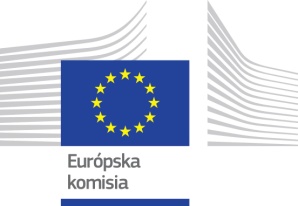 